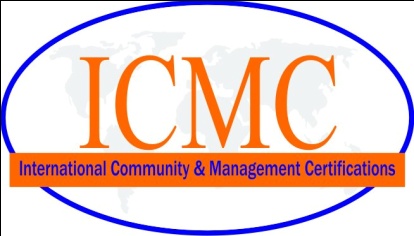 APPLICATION FOR REGISTRATION												                              Date:- _________________________Please complete and return this questionnaire to enable International Community & Management Certifications.  to accurately prepare a quotation for your organization. If additional information is required, then ICMC will contact you before sending a quote. I have read, understood and agree on the terms and conditions written on the back of this form.Applicant SignatureSeal of companyIC001.01Name of organization Name of organization Physical address Postal AddressContact person  :Designation       :Telephone no.   :                                               Extn.:Mobile no.        :E-mail address  :Contact person  :Designation       :Telephone no.   :                                               Extn.:Mobile no.        :E-mail address  :Certification Standard(s):        ISO 9001:2008  	           ISO14001:2004	          ISO18001:2007    ISO 27001:2005                   ISO 13485:2003                   ISO22000:2005            HACCP    GMP                                     ISO/TS16494                       TQM                             CE Marking    Six sigma                              Other Standard Certification Standard(s):        ISO 9001:2008  	           ISO14001:2004	          ISO18001:2007    ISO 27001:2005                   ISO 13485:2003                   ISO22000:2005            HACCP    GMP                                     ISO/TS16494                       TQM                             CE Marking    Six sigma                              Other Standard Do you design the product:Do you design the product:No. of sites:No. of sites:Effective No. of EmployeeTo calculate the effective no of employees, subtract duplication due to shift work. Scope of Certification: Scope of Certification: Significant aspect in processes/PollutantList of ProcessSpecific Statutory and legal requirement(s)Layout of Plant/OfficeYesNoAre the systems integratedDo you want a preliminary auditWhen Are you ready for auditWhen Are the systems implemented How long Did consultants help you in develop your systemWho Are you certified by some one elseWhoFor ICMC Office use onlyFor ICMC Office use onlySample procedure CommentsResources reviewed  Resources adequateMan days requiredQuotation sent